БОГУЧАНСКИЕ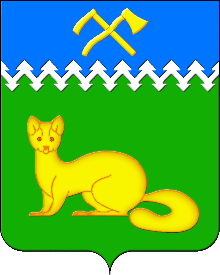 ВЕДОМОСТИБОГУЧАНСКИЙ СЕЛЬСКИЙ СОВЕТ ДЕПУТАТОВБОГУЧАНСКОГО РАЙОНАКРАСНОЯРСКОГО КРАЯ	РЕШЕНИЕ	           12.12.2022                                          с. Богучаны                                               № 4/10О внесении изменений в Решение от 23.12.2021 № 01-01/57/208«О бюджете сельсовета на 2022 год и плановый период 2023-2024 годов»  В соответствии со статьями 21 и 23 Устава Богучанского сельсовета Богучанский сельский Совет депутатов Р Е Ш И Л:Внести в Решение Богучанского сельского Совета депутатов от 23.12.2021 № 01-01/57/208 «О бюджете сельсовета на 2022 год и плановый период 2023-2024 годов» (далее – Решение) следующие изменения:1. Подпункт 1 пункт 1 Решения изложить в следующей редакции:«1. Утвердить основные характеристики бюджета сельсовета на 2022 год:1) прогнозируемый общий объем доходов бюджета сельсовета в сумме 157 645 689,63 рублей;2) общий объем расходов бюджета сельсовета в сумме 161 589 260,02 рублей;3) дефицит бюджета сельсовета в сумме 3 943 570,39 рублей;4) источники внутреннего финансирования дефицита бюджета сельсовета в сумме 3 943 570,39 рублей согласно приложению 1 к настоящему Решению.».2. Приложения 1, 2, 3, 4, 5 к Решению изложить в редакции, согласно приложениям 1, 2, 3, 4, 5 к настоящему Решению.3. В подпункте 4 пункта 9 Решения цифры и слово «679 308,20 рублей» заменить цифрами и словом «680 622,20 рубля».4.  В подпункте 1 пункта 10 Решения цифры и слово «63 969 604,20 рубля» заменить цифрами и словом «63 970 918,20 рублей».5.  В подпункте 1 пункта 12 Решения цифры и слово «44 954 102,33 рубля» заменить цифрами и словом «45 700 979,10 рублей». 6. В подпункте 2 пункта 12 Решения цифры и слово «1 172 452,73 рубля» заменить цифрами и словом «2 529 930,10 рублей».7. Контроль исполнения настоящего Решения возложить на постоянную комиссию по финансам, бюджету и другим вопросам экономической политики Богучанского сельского Совета депутатов (Бурмакина В.А.).8. Настоящее Решение подлежит официальному опубликованию не позднее 10 дней после подписания и вступает в силу в день, следующий за днем его официального опубликования в печатном средстве массовой информации Богучанского сельсовета «Богучанские ведомости».Председатель Богучанского сельского Совета депутатов                                                                                                      «12» декабря 2022 года                                                                       Д.Г. ЦицилашвилиГлава Богучанского сельсовета                                                                    «12» декабря 2022 года                                                                               Л.В. ШмелёваБОГУЧАНСКИЙ СЕЛЬСКИЙ СОВЕТ ДЕПУТАТОВБОГУЧАНСКОГО РАЙОНА КРАСНОЯРСКОГО КРАЯ	Р Е Ш Е Н И Е 	 12.12.2022                                        с. Богучаны	                                          № 4/11О внесении изменений в решение Богучанского сельского Совета депутатов от 24.12.2020 № 01-01/47/161 «О передаче осуществления части полномочий органам местного самоуправления муниципального образования Богучанского района» Руководствуясь ч. 4 ст. 15 Федерального Закона от 06.10.2003 № 131-ФЗ «Об общих принципах организации местного самоуправления в Российской Федерации»,  Бюджетным кодексом Российской Федерации, Порядком заключения соглашений между органами местного самоуправления муниципального образования Богучанский район и органами местного самоуправления поселений Богучанского района о передаче осуществления части полномочий по решению вопросов местного значения, утвержденного решением Богучанского районного Совета депутатов от 28.04.2016 № 7/1-44, Уставом Богучанского сельсовета Богучанского района, Богучанский сельский Совет депутатовР Е Ш И Л:1. Внести в решение Богучанского сельского Совета депутатов от 24.12.2020 № 01-01/47/161 «О передаче осуществления части полномочий органам местного самоуправления муниципального образования Богучанского района» следующие изменения: 1.1 В пункте 3 абзац третий читать в новой редакции: «на 2022 год в размере 63 970 918 (Шестьдесят три миллион девятьсот семьдесят тысяч девятьсот восемнадцать) рублей 20 копеек».2. Контроль исполнения настоящего Решения возложить на постоянную комиссию по бюджету, финансам и другим вопросам экономической политики Богучанского сельского Совета депутатов (Бурмакина В.А.).3. Настоящее Решение вступает в силу со дня, следующего за днем официального опубликования в газете «Богучанские ведомости».БОГУЧАНСКИЙ СЕЛЬСКИЙ СОВЕТ ДЕПУТАТОВБОГУЧАНСКОГО РАЙОНАКРАСНОЯРСКОГО КРАЯ  РЕШЕНИЕ                                          12.12.2022                                        	с. Богучаны                                              № 4/12О принятии проекта Решения Богучанскогосельского Совета депутатов «О бюджете сельсовета на 2023 год и плановый период 2024-2025 годов» за основу	В соответствии со ст. 55 Устава Богучанского сельсовета Богучанского района Красноярского края, ст. 25 Положения о бюджете и бюджетном процессе на территории муниципального образования Богучанский сельсовет, Богучанский сельский Совет депутатов РЕШИЛ:	1. Принять за основу проект Решения Богучанского сельского Совета депутатов «О бюджете сельсовета на 2023 год и плановый период 2024-2025 годов» согласно приложению.2. Контроль исполнения настоящего Решения возложить на постоянную комиссию по бюджету, финансам и другим вопросам экономической политики Богучанского сельского Совета депутатов (Бурмакина В.А.).3. Настоящее Решение вступает в силу со дня подписания и подлежит опубликованию в печатном средстве массовой информации Богучанского сельсовета «Богучанские ведомости».                                                          Председатель Богучанского сельского	             Глава Богучанского сельсовета   Совета депутатов	_______________ Д.Г. Цицилашвили                   _______________ Л.В. Шмелёва«___»__________2022 г	                                        «___»__________2022 гПриложение к Решению Богучанкского сельского Совета депутатов от 12.12.2022 № ________ БОГУЧАНСКИЙ СЕЛЬСКИЙ СОВЕТ ДЕПУТАТОВБОГУЧАНСКОГО РАЙОНАКРАСНОЯРСКОГО КРАЯ      РЕШЕНИЕ                                                                        .12.2022                                       	с. Богучаны                                    № О бюджете сельсовета на 2023 год и плановый период 2024-2025 годовВ соответствии с Бюджетным кодексом Российской Федерации, ст. 7, 21, 54, 55 Устава Богучанского сельсовета Богучанского района Богучанский сельский Совет депутатов РЕШИЛ:Пункт 1. Основные характеристики бюджета сельсовета на 2023 год и плановый период 2024 - 2025 годов1. Утвердить основные характеристики бюджета сельсовета на 2023 год:1) прогнозируемый общий объем доходов бюджета сельсовета в сумме     32 859 419,42 рублей;2) общий объем расходов бюджета сельсовета в сумме 32 859 419,42 рублей;3) дефицит бюджета сельсовета в сумме 0,00 рублей;4) источники внутреннего финансирования дефицита бюджета сельсовета в сумме 0,00 рублей согласно приложению 1 к настоящему Решению.2. Утвердить основные характеристики бюджета сельсовета на 2024 год и на 2025 год:1) прогнозируемый общий объем доходов бюджета сельсовета на 2024 год в сумме 26 943 257,00 рублей и на 2025 год в сумме 27 394 811,00 рублей;2) общий объем расходов бюджета сельсовета на 2024 год в сумме 26 943 257,00 рублей, в том числе условно утвержденные расходы 
в сумме 870 030,67 рублей, и на 2025 год в сумме 27 394 811,00 рублей, в том числе условно утвержденные расходы в сумме 1 821 584,67 рубля;3) дефицит бюджета сельсовета на 2024 год в сумме 0,00 рублей и на 2025 год в сумме 0,00 рублей;4) источники внутреннего финансирования дефицита бюджета сельсовета на 2024 год в сумме 0,00 рублей и на 2025 год в сумме 0,00 рублей согласно приложению 1 к настоящему Решению.Пункт 2. Доходы бюджета сельсовета на 2023 год и плановый период 2024-2025 годовУтвердить доходы бюджета сельсовета на 2023 год и плановый период 2024-2025 годов согласно приложению 2 к настоящему Решению.Пункт 3. Распределение на 2023 год и плановый период 
2024 - 2025 годов расходов бюджета сельсовета по бюджетной классификации Российской Федерации1. Утвердить в пределах общего объема расходов, установленного пунктом 1 настоящего Решения:1) распределение бюджетных ассигнований по разделам 
и подразделам бюджетной классификации расходов бюджета сельсовета на 2023 год и плановый период 2024-2025 годов согласно приложению 3 к настоящему Решению;2) ведомственную структуру расходов местного бюджета на 2023 год плановый период 2024-2025 годов согласно приложению 4 к настоящему Решению;3) распределение бюджетных ассигнований по целевым статьям (муниципальным программам Богучанского сельсовета и непрограммным направлениям деятельности), группам и подгруппам видов расходов, разделам, подразделам классификации расходов бюджета сельсовета на 2023 год и плановый период 2024-2025 годов согласно приложению 5 к настоящему Решению.Пункт 4. Ставка отчислений от прибылиУтвердить на 2023 - 2025 годы ставку отчислений от прибыли муниципальных унитарных предприятий в бюджет сельсовета в размере 5 процентов от прибыли, остающейся после уплаты налогов и иных обязательных платежей, в соответствии с действующим законодательством Российской Федерации.Пункт 5. Публичные нормативные обязательства Богучанского сельсоветаУтвердить общий объем средств бюджета сельсовета на исполнение публичных нормативных обязательств Богучанского сельсовета на 2023 год в сумме 126 000,00 рублей, на 2024 год в сумме 126 000,00 рублей и на 2025 год в сумме 126 000,00 рублей.Пункт 6. Общая предельная штатная численность муниципальных служащихОбщая предельная штатная численность муниципальных служащих Богучанского сельсовета, принятая к финансовому обеспечению в 2023 году и плановом периоде 2024 - 2025 годов, составляет 9 штатных единиц.Пункт 7.  Индексация размеров денежного вознаграждения лиц, замещающих муниципальные должности сельсовета, и окладов денежного содержания муниципальных служащих сельсоветаРазмеры денежного вознаграждения лиц, замещающих муниципальные должности Богучанского сельсовета, размеры окладов денежного содержания по должностям муниципальной службы Богучанского сельсовета, увеличиваются (индексируются):в 2023 году на 5,5 процента с 1 октября 2023 года;в плановом периоде 2024–2025 годов на коэффициент, равный 1.Пункт 8. Индексация заработной платы работников муниципальных учреждений Заработная плата работников муниципальных учреждений увеличивается (индексируется):в 2023 году на 5,5 процента с 1 октября 2023 года;в плановом периоде 2024–2025 годов на коэффициент, равный 1.Пункт 9. Передаваемые полномочия районному бюджетуНаправить, в соответствии с заключенными Соглашениями о передаче части полномочий, межбюджетные трансферты из бюджета поселения районному бюджету:1. По утверждению технических заданий на разработку и согласование инвестиционных программ; контролю за готовностью теплоснабжающих организаций, теплосетевых организаций к отопительному периоду; разработке и утверждению подпрограммы по энергосбережению и повышению энергетической эффективности; организации обеспечения надежного теплоснабжения потребителей, водоснабжения населения; согласованию вывода источников тепловой энергии, тепловых сетей, объектов централизованных систем горячего водоснабжения, холодного водоотведения в ремонт и из эксплуатации; разработке и утверждению  краткосрочных планов капитального ремонта общего имущества многоквартирных домов; распределению средств субсидий на финансирование затрат теплоснабжающих и энергосбытовых организаций; по капитальному ремонту, реконструкции находящихся в муниципальной собственности объектов коммунальной инфраструктуры, источников тепловой энергии и тепловых сетей, объектов электросетевого хозяйства и источников электрической энергии, а также на приобретение технологического оборудования, спецтехники для обеспечения функционирования систем теплоснабжения, электроснабжения, водоснабжения, водоотведения и очистки сточных вод в рамках подпрограммы «Модернизация, реконструкция и капитальный ремонт объектов коммунальной инфраструктуры муниципальных образований» государственной программы Красноярского края «Реформирование и модернизация жилищно-коммунального хозяйства и повышение энергетической эффективности в 2023 году  и плановом периоде 2024-2025 годов в сумме 292 845,00 рублей ежегодно;2. На осуществление (возмещение расходов по осуществлению) части полномочий по обеспечению условий для развития физической культуры, школьного спорта и массового спорта, организация проведения официальных физкультурно-оздоровительных и спортивных мероприятий поселения в 2023 году и плановом периоде 2024-2025 годов в сумме 487 800,00 рублей ежегодно.3. На осуществление полномочий по внутреннему муниципальному финансовому контролю в 2023 году и плановом периоде 2024-2025 годов в сумме 3 849,00 рублей ежегодно.4. Утвердить методики определения объема межбюджетных трансфертов районному бюджету на 2023 год и плановый период 2024 - 2025 годов согласно приложению 6 к настоящему Решению. Пункт 10. Субсидии на возмещение специализированным службам по вопросам похоронного дела затрат по оказанию услуг по погребению тел умерших и погибших граждан, сведения о супруге и близких родственников которых отсутствуют, а также одиноких граждан, лиц без определенного места жительства, трупов, обнаруженных в общественных местах на территории муниципального образования Богучанский сельсовет1. Предоставить специализированным службам по вопросам похоронного дела, оказывающим услуги по погребению тел умерших и погибших граждан, сведения о супруге и близких родственников которых отсутствуют, а также одиноких граждан, лиц без определенного места жительства, трупов, обнаруженных в общественных местах на территории муниципального образования Богучанский сельсовет, субсидии на возмещение расходов по оказанию услуг по погребению в 2023 году  и плановом периоде 2024-2025 годов в сумме 119 016,14 рублей ежегодно.2. Сумма субсидии определяется на основании стоимости гарантированного законодательством перечня услуг по погребению и утверждается постановлением администрации Богучанского сельсовета. Порядок предоставления и возврата субсидий устанавливается администрацией Богучанского сельсовета.Пункт 11. Дорожный фонд муниципального образования Богучанский сельсовет1. Утвердить объем бюджетных ассигнований дорожного фонда муниципального образования Богучанский сельсовет на 2023 год в сумме 14 411 409,00 рубля, на 2024 год в сумме 10 042 629,94 рублей, на 2025 год в сумме 9 542 629,94 рублей.2. Установить, что при определении объема бюджетных ассигнований дорожного фонда муниципального образования Богучанский сельсовет налог на доходы физических лиц с доходов, источником которых является налоговый агент, за исключением доходов, в отношении которых исчисление и уплата налога осуществляются в соответствии со статьями 227, 227.1 и 228 Налогового кодекса Российской Федерации, подлежащий зачислению в местный бюджет, учитывается в 2023 году в сумме 8 151 737,00 рублей, в 2024 году в сумме 7 734 723,94 рубля, в 2025 году в сумме 7 101 123,94 рубля.Пункт 12. Муниципальный внутренний долг Богучанского сельсовета1. Установить верхний предел муниципального внутреннего долга Богучанского сельсовета на 1 января 2024 года в сумме 0,00 рублей, в том числе по муниципальным гарантиям 0,00 рублей;на 1 января 2025 года в сумме 0,00 рублей, в том числе по муниципальным гарантиям 0,00 рублей;на 1 января 2026 года в сумме 0,00 рублей, в том числе по муниципальным гарантиям 0,00 рублей.2. Предельный объем расходов на обслуживание муниципального долга сельсовета в 2023 году и плановом периоде 2024-2025 годов не предусмотрен. 3. Установить предельный объем муниципального долга Богучанского сельсовета в сумме:19 352 221,00 рубль на 2023 год;  19 767 412,00 рублей на 2024 год;  20 218 966,00 рублей на 2025 год.  Пункт 13. Резервный фонд администрации Богучанского сельсоветаУстановить, что в расходной части бюджета сельсовета предусматривается резервный фонд администрации Богучанского сельсовета на 2023 год и плановый период 2024-2025 годов в сумме 50 000 рублей ежегодно. Администрация Богучанского сельсовета ежеквартально информирует Богучанский сельский Совет депутатов о расходовании средств резервного фонда. Расходование средств резервного фонда осуществляется в порядке, установленном администрацией Богучанского сельсовета.Пункт 14. Изменение показателей сводной бюджетной росписи местного бюджета в 2023 годуУстановить, что Глава Богучанского сельсовета, осуществляющий составление и организацию исполнения местного бюджета, вправе в ходе исполнения настоящего Решения вносить изменения в сводную бюджетную роспись местного бюджета на 2023 год и плановый период 2024–2025 годов без внесения изменений в настоящее Решение: - на сумму доходов, дополнительно полученных от безвозмездных поступлений от физических и юридических лиц;- на сумму остатков средств безвозмездных поступлений от физических и юридических лиц по состоянию на 1 января 2023 года;- в случаях образования, переименования, реорганизации, ликвидации органов местного самоуправления муниципального образования Богучанский сельсовет, перераспределения их полномочий и (или) численности, а также в случаях осуществления расходов на выплаты работникам при их увольнении в соответствии с действующим законодательством в пределах общего объема средств, предусмотренных настоящим решением на обеспечение деятельности соответствующих органов местного самоуправления муниципального образования Богучанский сельсовет; - в случаях переименования, реорганизации, ликвидации, создания муниципальных учреждений, в том числе путём изменения типа (подведомственности) существующих муниципальных учреждений, перераспределения объема оказываемых муниципальных услуг, выполняемых работ и (или) исполняемых муниципальных функций и численности, а также в случаях осуществления расходов на выплаты работникам при их увольнении в соответствии с действующим законодательством в пределах общего объема средств, предусмотренных настоящим решением на обеспечение деятельности муниципальных учреждений;- в случае перераспределения бюджетных ассигнований в пределах общего объема средств, предусмотренных настоящим решением для финансирования мероприятий в рамках одной муниципальной программы;- в случае перераспределения бюджетных ассигнований в пределах общего объема средств, предусмотренных главному распорядителю средств местного бюджета настоящим решением;- на сумму средств межбюджетных трансфертов, передаваемых из краевого бюджета на осуществление отдельных целевых расходов на основании законов и (или) нормативных правовых актов Правительства Красноярского края, а также соглашений, заключенных с главными распорядителями средств краевого бюджета и (или) уведомлений главных распорядителей средств краевого бюджета, а также в случае сокращения указанных межбюджетных трансфертов; - в случае перераспределения бюджетных ассигнований, необходимых для исполнения расходных обязательств местного бюджета, софинансирование которых осуществляется из краевого бюджета, включая новые виды расходных обязательств;- в случае установления наличия потребности в неиспользованных по состоянию на 1 января 2023 года остатках межбюджетных трансфертов, имеющих целевое назначение, которые могут быть использованы в 2023 году на те же цели; - в случае внесения изменений Министерством финансов Российской Федерации в структуру, порядок формирования и применения кодов бюджетной классификации Российской Федерации, а также присвоения кодов составным частям бюджетной классификации Российской Федерации.Пункт 15.	Особенности использования доходов местного бюджета, полученных в виде безвозмездных поступлений от физических и юридических лиц, в 2023 году1. Безвозмездные поступления от физических и юридических лиц в полном объеме зачисляются в местный бюджет и используются на цели, определенные физическими и юридическими лицами, жертвователями.Пункт 16.	Особенности исполнения местного бюджета в 2023 году 1. Установить, что не использованные по состоянию на 1 января 2023 года остатки межбюджетных трансфертов, предоставленных за счет средств краевого бюджета в форме субвенций, субсидий и иных межбюджетных трансфертов, имеющих целевое назначение, подлежат возврату в краевой бюджет в течение первых 10 рабочих дней 2023 года.2. Остатки средств местного бюджета на 1 января 2023 года в полном объеме, за исключением неиспользованных остатков межбюджетных трансфертов, полученных из краевого бюджета в форме субвенций, субсидий и иных межбюджетных трансфертов, имеющих целевое назначение, могут направляться на покрытие временных кассовых разрывов, возникающих в ходе исполнения местного бюджета в 2023 году.3. Установить, что погашение кредиторской задолженности, сложившейся по принятым в предыдущие годы фактически произведенным, но не оплаченным по состоянию на 1 января 2023 года обязательствам, производится за счет утвержденных бюджетных ассигнований на 2023 год.Пункт 17. Авансовые платежи1. Установить, что авансовые платежи в размере 100% от суммы муниципального контракта (договора) могут предусматриваться по следующим видам товаров, работ, услуг:1) услуги связи;2) услуги по подписке на периодические издания;3) оплата стоимости обучения на курсах повышения квалификации (профессиональной подготовке);4) страхование жизни, здоровья и имущества юридических и физических лиц, в том числе обязательное страхование гражданской ответственности владельцев транспортных средств;5) услуги по санитарным эпидемиологическим и гигиеническим исследованиям;6)   приобретение горюче-смазочных материалов;7) приобретение путевок на оздоровительную компанию детей и подростков;8) приобретение обновления справочно-информационных баз данных программного обеспечения;9) технологическое присоединение к инженерным сетям электроснабжения и канализации, а также получение технических условий на проектирование;10) получение технических условий на технологическое присоединение к инженерным сетям электроснабжения, установку приборов учета электрической, тепловой энергии.	2. По остальным договорам (контрактам) установить авансовые платежи в размере 30% от суммы договора. Пункт 18. Вступление в силу настоящего Решения1. Настоящее Решение подлежит официальному опубликованию не позднее 10 дней после подписания и вступает в силу с 01 января 2023 года, но не ранее дня, следующего за днем его официального опубликования.Председатель Богучанского сельского	             Глава Богучанского сельсовета   Совета депутатов	_________________ Д.Г. Цицилашвили               _______________ Л.В. Шмелёва«___»__________2022 года	                                        «___»__________2022 года12 декабря 2022 г.Официальное ежемесячное изданиеВЫПУСК №253Председатель Богучанского сельского Совета депутатов   _____________Д.Г. Цицилашвили«___» ____________ 2022 гМ.П.Глава Богучанского сельсовета ______________Л.В. Шмелева«____» ____________ 2022 гМ.П.